PANEL INTERACTIVO SMART MX 256- ESPACIO FLEXIBLE DE APRENDIZAJEÍndice de contenidos.USO DEL PANEL INTERACTIVO SIN ORDENADOR.   1 Android Experiencia IQ USO DEL PANEL INTERACTIVO CON ORDENADOR. 2 SMART INKUSO DEL PANEL INTERACTIVO. 3. SMART NOTEBOOK BASICUSO DEL PANEL INTERACTIVO. 4 SMART LEARNING SUITEUSO DEL PANEL INTERACTIVO   5-Smart Notebook y Microsoft TEAMSUSO DEL PANEL INTERACTIVO Y RECURSOS ELABORADOS. 6-SMART EXCHANGEENLACES de interés sobre SmartUSO DEL PANEL INTERACTIVO SIN ORDENADOR. 1 Android Experiencia IQ,HARDWARE DEL PANEL INTERACTIVO botonera y mando.Componentes de la pantalla 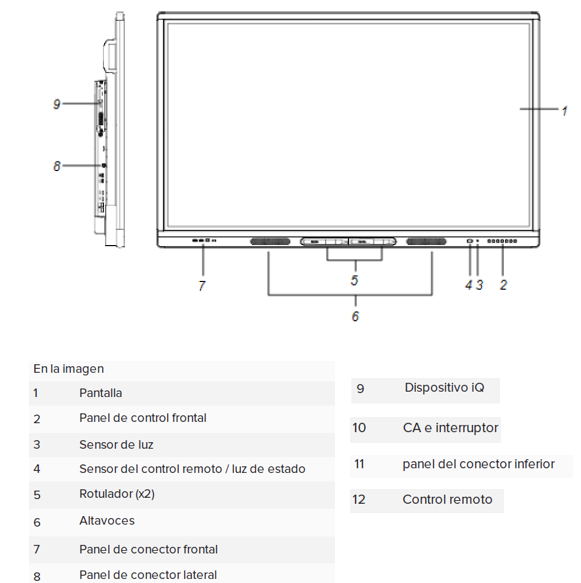 Panel de conector frontal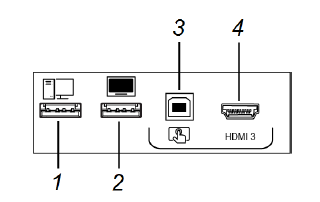 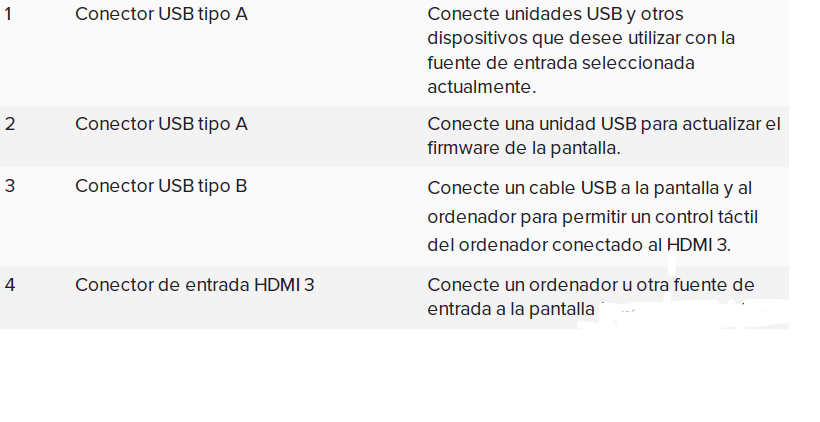 Panel de control frontal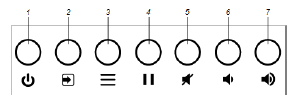 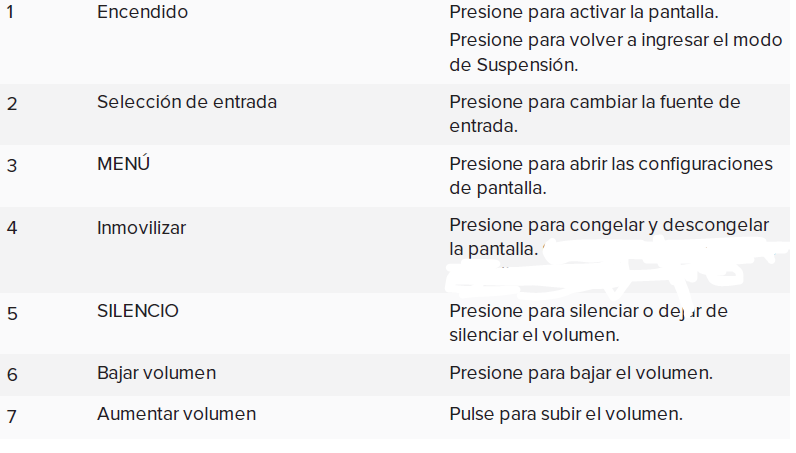 Panel de control lateral e inferiorE.Configuración.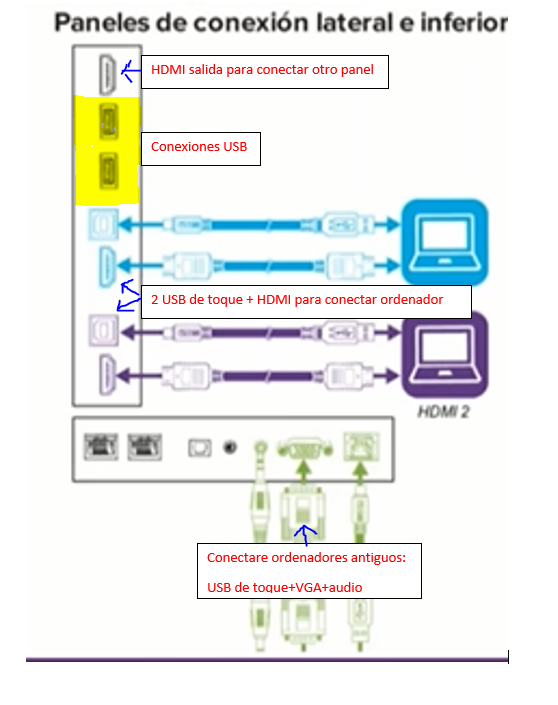 Aspectos modificables:El brillo de la pantalla: en la opción automático se modifica solo. Fecha/hora/idioma.Fondo de pantallas.FUNCIONALIDADES DEL PANEL INTERACTIVOAl arrancar el panel se inicia con el sistema IQ (Sistema embebido)AJUSTESTipos de toque:-escribo con el puntero-muevo con el dedo sobre el objeto-toque con un dedo fuera muevo el espacio-borro con la mano.-puedo utilizar dos punteros a la vez.Lápiz: herramientas de trabajo.-modificar colores-modificar grosorPIZARRA BLANCA/REPRODUCTOR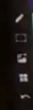 Añadir diferentes opciones de página.Insertar imágenes  Insertar vídeos: son de youtube pero no aparecen con publicidad, y no aparecen vídeos aleatorios.Insertar página nueva: organizadores gráficos o medios didácticosConectarse a mi clase online de forma remota: hellosmart.comOpción Docente/Inicio compartido: el alumno sólo visualiza no puede escribir. Opción Estudiante: el alumno puede moverse por las páginasOpción lluvia de ideas/no te lo calles: todos los estudiantes pueden publicar.EXPLORADORNavegador de archivos: -Se visualizan todo tipo de archivos siempre que haya una aplicación que pueda abrir esos archivos.Navegador de internet-Clic en las pestañas y sale un teclado virtualOTRAS APPSInstalación de las apps-Sólo Angel Luis puede instalar las apps. Desde la Dirección Provincial.WIDGEST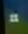 Permite incorporar relojes, temporizadores….COMPARTIR PANTALLA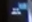 Compartir el contenido de otro dispositivo de forma inalámbrica. Requisitos -Panel interactivo: conectado a la red del centro educativo-Dispositivo: también conectado a la misma red-Firewal de red permita esa conexión.Dispositivos posibles: 4 dispositivos al mismo tiempo-Android/ios/Cromebook/Windows/-De forma nativa o desde una aplicaciónLIMPIAR- Abra el lanzador.- Pulse Limpiar.USO DEL PANEL INTERACTIVO CON ORDENADOR. 2 SMART INKCONECTAR EL ORDENADORPanel de conector frontal                                           Panel de control frontal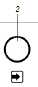 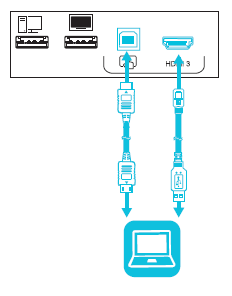 SMART INK USO DE LA TINTA DIGITAL DE SMARTDeben estar instalados los drivers y el programa SMART NOTEBOOK  descargar en www.smartech.comMismas funcionalidades que la pizarra Funcionalidades de la tinta digital cuando está conectado el ordenador.1. Sobre una página del navegador-Aparece el lápiz flotante al intentar escribir. 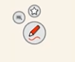 Permite seleccionar varias opciones de escritura.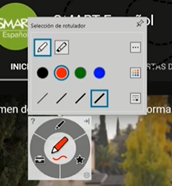 Permite seleccionar diferentes herramientas: lupa, persiana, capturas o recortes, stikers, foco..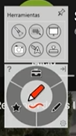 Otras opciones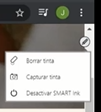 2. Sobre un documento: Word, ppt, pdf…Permite realizar anotaciones y cuando finalice la presentación si guardo los cambios quedan guardados.Permite insertar una página nueva en blanco para hacer explicaciones.En un pdf la anotación se queda en el lugar donde se escribe, viaja con el documento; y permite utilizar las opciones de herramientas.3. Herramientas de la app Smart Notebook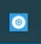 *Grabadora de pantalla*Teclado*Herramientas de captura de pantalla.*Orientar*TEAMS: compartir modelo de visualización, dos pantallas necesita el ordenador conectado.USO DEL PANEL INTERACTIVO SMART. SMART NOTEBOOK BASICVERSIÓN ACTUALVersión NB 20 www.smartech.comMODO PIZARRA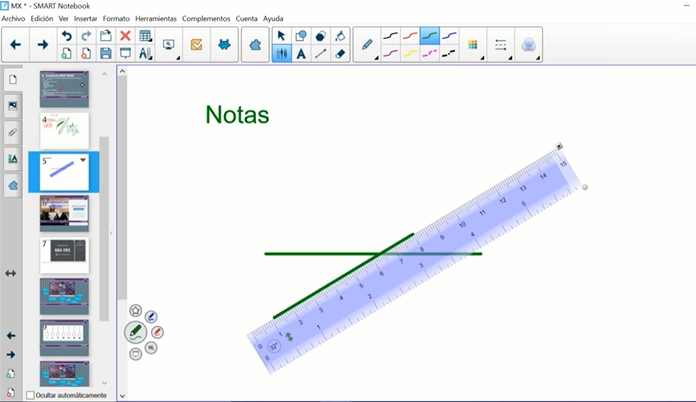 Si elijo con dedo uso la herramienta con dedoSi elijo con lápiz uso la herramienta con lápizRECURSOSExiste un menú de recursos que puedo incorporar en mis presentaciones:-materiales interactivos-imágenesJUEGOS INTERACTIVOS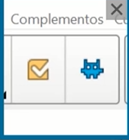 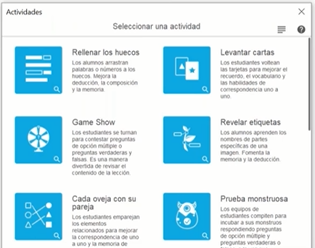 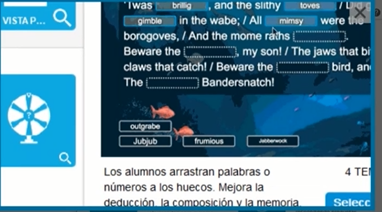 USO DEL PANEL INTERACTIVO. 4 SMART LEARNING SUITESMART LEARNING SUITE (SLSO) Plataforma actualizada, canal de youtube con tutoriales (SMART español) ACCESO SMART LEARNING SUITE-www.suite.smarttceh-prod.com/loginLoguearse.LUGAR DE TRABAJOSiempre trabajo en la nube, por lo que automáticamente se van guardando los cambios.AÑADIR ACTIVIDADES- Crear desde cero- Abrir un documento y crear a partir del mismo.AÑADIR RECURSOS- Puedo incorpora: vídeos, instrucciones de voz, links, imágenes, no te lo calles …- Actividades de juegos interactivos.- Actividades de trabajo colaborativo. Puedes pasar una copia del trabajo a cada alumno, e ir viendo lo que va haciendo cada alumno.Activando: Iniciar     Ya no disponible: finalizar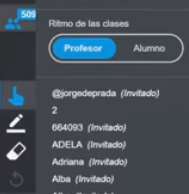 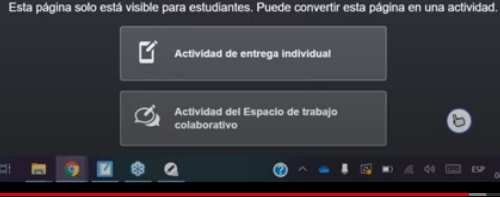 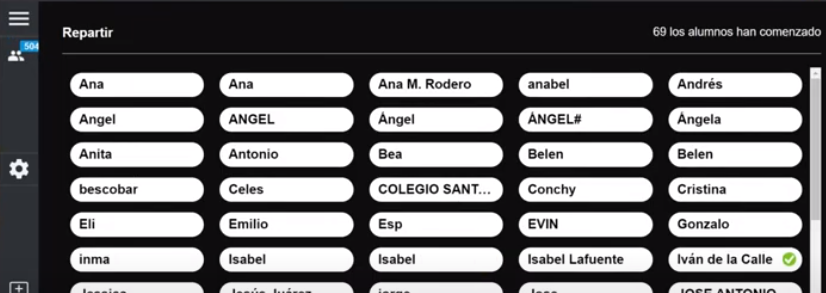 https://www.youtube.com/watch?v=JBnUB8WKHPc&ab_channel=SMARTEspa%C3%B1olUSO DEL PANEL INTERACTIVO SMART NOTEBOOK CON MICROSOFT TEAMS. 5-Smart Notebook y Microsoft TEAMSapp TEAMS EN IQAplicación instalada en el Panel y trabajar desde allí.DENTRO DE TEAMS INSTALAR LEARNING SMART SUITE.La plataforma TEAMS, desde el apartado de aplicaciones permite instalar Smart Learning Suite-Acceso directo al entorno Smart, sin pasar por Navegador-Loguearse y acceso a mis lecciones de Smart-Da acceso a que los alumnos entren en la WEB Smart.      3-     DESDE EL ORDENADOR CON TEAMS DE SOBREMESA U ONLINESe activa TEAMS desde el ordenador y permite:-Compartir pantalla-Activar la cámaraUSO DEL PANEL INTERACTIVO Y RECURSOS ELABORADOS.6-SMART EXCHANGEREGISTROWEB de registro: www.exchange.smarttech.comBUSCADOR DE RECURSOSOpción Search.Búsqueda Descarga.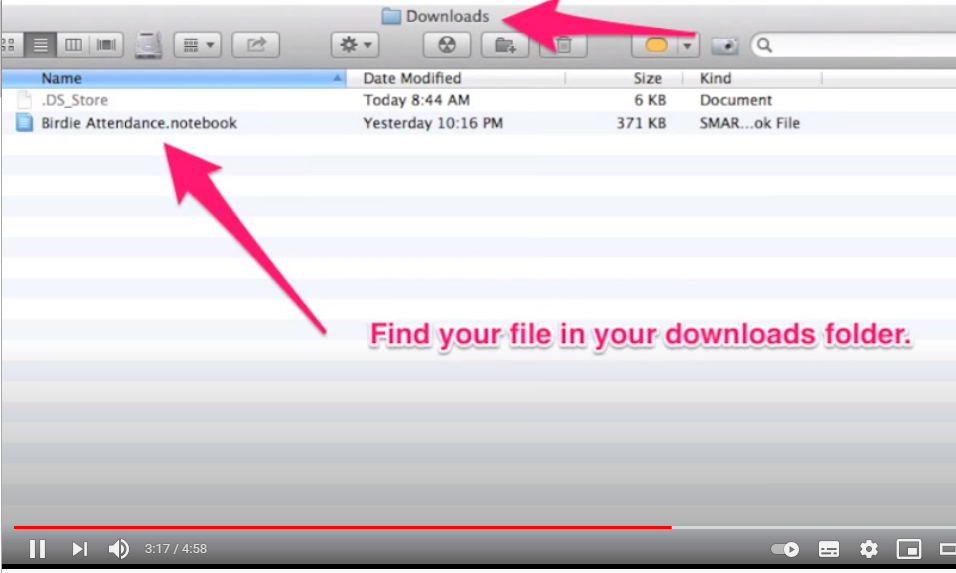 Abrir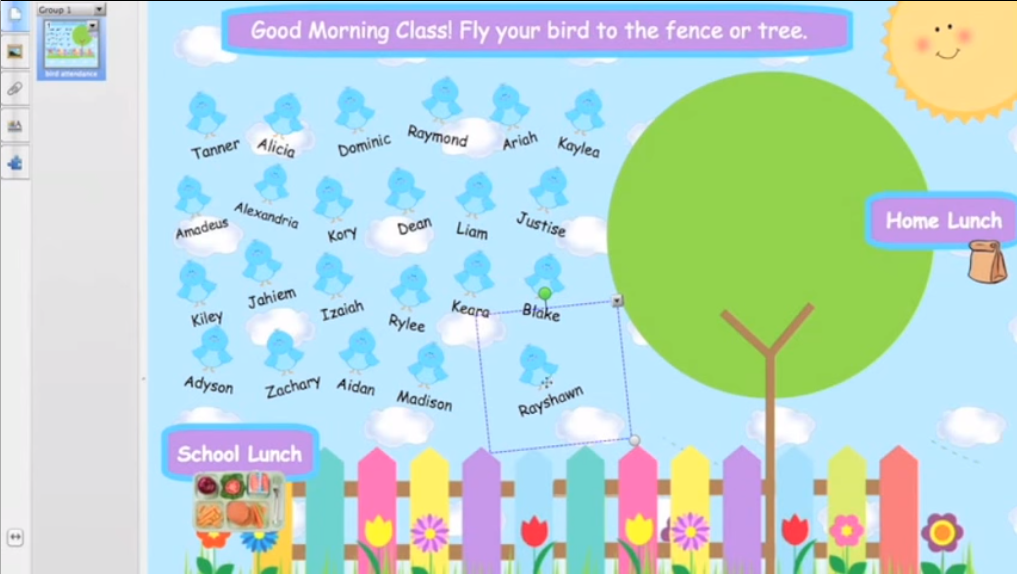 Posibilidad de editar la actividad.ENLACES de interés sobre SmartLos paneles adquiridos por la Consejería de Educación son del fabricante SMART Technologies (www.smarttech.com)Las sesiones formativas se pueden volver a visualizar en:Sesión 1: https://youtu.be/e1beD8RMpcQSesión 2: https://youtu.be/JBnUB8WKHPcCanal de YouTube de SMART en español: https://youtube.com/smartspainGuías de uso:Guía del docente: https://support.smarttech.com/docs/software/smart-learning-suite/es/teacher-guide/default.cshtmlGuía detallada para descarga en PDF: http://downloads.smarttech.com/media/sitecore/es/support/product/sbfpd/mx/guides/guidesbidmxuser.pdfEn archivos adjuntos:Catálogo con características del panel SBID-MX265-V2Documento de conexión del portátil.Guía de uso rápido para el docente: SMART_MXV2_uso_raìpido.pdfCualquier docente puede crearse su cuenta de SLSO en la dirección: http://suite.smarttech.comEnlace para descarga de SMART notebook (Contiene drivers): https://www.smarttech.com/products/education-software/notebook/download/basic)